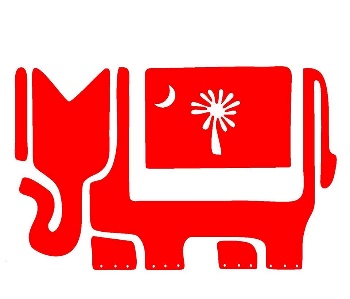 Name ________________________________ Address___________________________City/State/Zip/ _______________________ Email ______________________________Home Phone ________________Cell __________________Birthday ________ (no year)Regular Member $30.  ___   Renewal or New / Sponsored by _____________________Associate Member $25 ____________Primary Club if not URW ___________________ Any Donations or Sponsorships ____________________________________________If you would like to make a donation on Sponsor a Luncheon or Reception, please add amount.Occupation ___________________       Employer _____________________________SC Senate Rep___________________               House Rep _____________________    US House:     Circle -  Jeff Duncan or  William TimmonsCommittees and InterestsPlease let us know if you are interested in any of the following Committees.  We welcome you to get involved where you feel comfortable. If there is already a chair, we welcome you to participate in the committee.  All Committees need help!Please Circle any that interests you. Membership					 Caring for American/Veterans National Awards				 Chaplain and Hospitality Media/Public Relations			 Fund raising/Events Legislation, Parliamentarian, By Laws        Campaign/Volunteer Hours			 In Club Communications and NewsletterMembership forms can be mailed to: URW – PO Box 26342 – Greenville, SC - 29616